Name: ______________________________________________________The Divine ComedyInfernoDante AlighieriCantos XXIPitch dominates the setting of this part of Inferno.  In lines 29-42 of Canto XXI, Dante first sees evidence of how pitch is used in hell.  What does he see? _________________________________________________________________________________________________________________________________________________________________________________________________________________________________________________________________________________________________________________________________________________________________________________Look up the word graft in the glossary.  What is ironic about the joke in line 57? _________________________________________________________________________________________________________________________________________________________________________________________________________________________________________________________________________________________________________________________________________________________________________________What simile does Dante use to express how the demons in this ditch treat the sinners? _________________________________________________________________________________________________________________________________________________________________________________________________________________________________________________________________________________________________________________________________________________________________________________Why does Virgil tell Dante to hide (lines 61-67)? _________________________________________________________________________________________________________________________________________________________________________________________________________________________________________________What argument does Virgil use in lines 75-87 to keep the demons from attacking him? _________________________________________________________________________________________________________________________________________________________________________________________________________________________________________________________________________________________________________________________________________________________________________________Dante relies heavily on the use of allusion throughout Inferno.  What incident brought down the bridge over twelve hundred years before Dante’s visit, an allusion to the Gospel According to Matthew?  _________________________________________________________________________________________________________________________________________________________________________________________________________________________________________________________________________________________________________________________________________________________________________________In lines 134-135, Virgil says the demons “menace only/the sticky wretches simmering in that stew.”  If this is the case, why is Dante afraid of them? _________________________________________________________________________________________________________________________________________________________________________________________________________________________________________________________________________________________________________________________________________________________________________________Canto XXIITo what animals does Dante compare the sinners, in lines 135-156?  Describe in a sentence the appearance of the grafters in the pitch. _________________________________________________________________________________________________________________________________________________________________________________________________________________________________________________________________________________________________________________________________________________________________________________How do the demons’ names help to characterize them?  Might the names reveal Dante’s contempt for the corrupt sinners? How? _________________________________________________________________________________________________________________________________________________________________________________________________________________________________________________________________________________________________________________________________________________________________________________Describe the trick the grafter plays on the demons in lines 217-243. _________________________________________________________________________________________________________________________________________________________________________________________________________________________________________________________________________________________________________________________________________________________________________________Consider the grafter’s desire to escape quickly, as well as the demons’ efforts to catch him.  What does the poet mean by “terror presses/harder than wings” in lines 247-248? _________________________________________________________________________________________________________________________________________________________________________________________________________________________________________________________________________________________________________________________________________________________________________________Two demons, Grizzly and Helken, fight and fall into the pitch in lines 257-261.  How does their fight parallel the thoughtlessness of the sinners they are supposedly guarding? _________________________________________________________________________________________________________________________________________________________________________________________________________________________________________________________________________________________________________________________________________________________________________________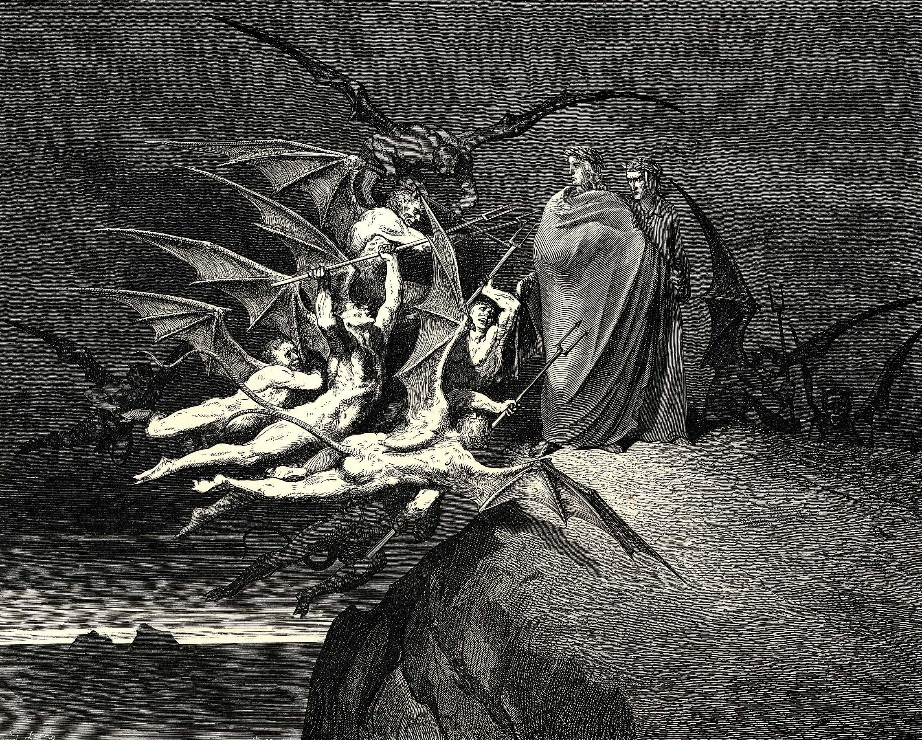 